Publicado en  el 30/09/2016 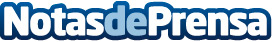 Renault Zoe amplia la duración de sus baterías hasta los 400 kilómetrosDatos de contacto:Nota de prensa publicada en: https://www.notasdeprensa.es/renault-zoe-amplia-la-duracion-de-sus-baterias Categorias: Innovación Tecnológica http://www.notasdeprensa.es